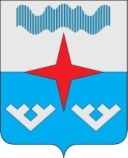 Администрация  Сельского поселения «Приморско–Куйский  сельсовет» Заполярного района  Ненецкого автономного округаПОСТАНОВЛЕНИЕот «26» октября 2023 № 137п. КрасноеО внесении изменений в постановление Администрации Сельского поселения «Приморско -Куйский сельсовет» Заполярного района Ненецкого автономного округа от 23.10.2023 года № 136 «Об утверждении критериев и перечня проездов Сельского поселения «Приморско -Куйский сельсовет» Заполярного района Ненецкого автономного округа»Для организации работ по содержанию проездов на территории Сельского поселения «Приморско - Куйский сельсовет» Заполярного района Ненецкого автономного округа Администрация Сельского поселения «Приморско - Куйский сельсовет» ЗР НАО постановляет:           1. Перечень проездов Сельского поселения «Приморско -Куйский сельсовет» ЗР НАО Приложение 2 изложить в следующей редакции.          2. Схему проездов Сельского поселения «Приморско -Куйский сельсовет» ЗР НАО Приложение 3 изложить в следующей редакции.        4. Настоящее постановление вступает в силу после его официального опубликования (обнародования).И.О. главы Администрации Сельского поселения«Приморско-Куйский   сельсовет» ЗР НАО          ______________ О.А. ПетуховаПриложение N 2к постановлению от 26.10.2023 N 137«Об утверждении критериев и перечня проездов Сельского поселения «Приморско-Куйский сельсовет» Заполярного района Ненецкого автономного округа»Переченьпроездов Сельского поселения «Приморско -Куйский сельсовет»Заполярного района Ненецкого автономного округаПриложение N 2к постановлению от 26.10.2023 N 137«Об утверждении критериев и перечня проездов Сельского поселения «Приморско-Куйский сельсовет» Заполярного района Ненецкого автономного округа»Схемапроездов Сельского поселения «Приморско -Куйский сельсовет»Заполярного района Ненецкого автономного округа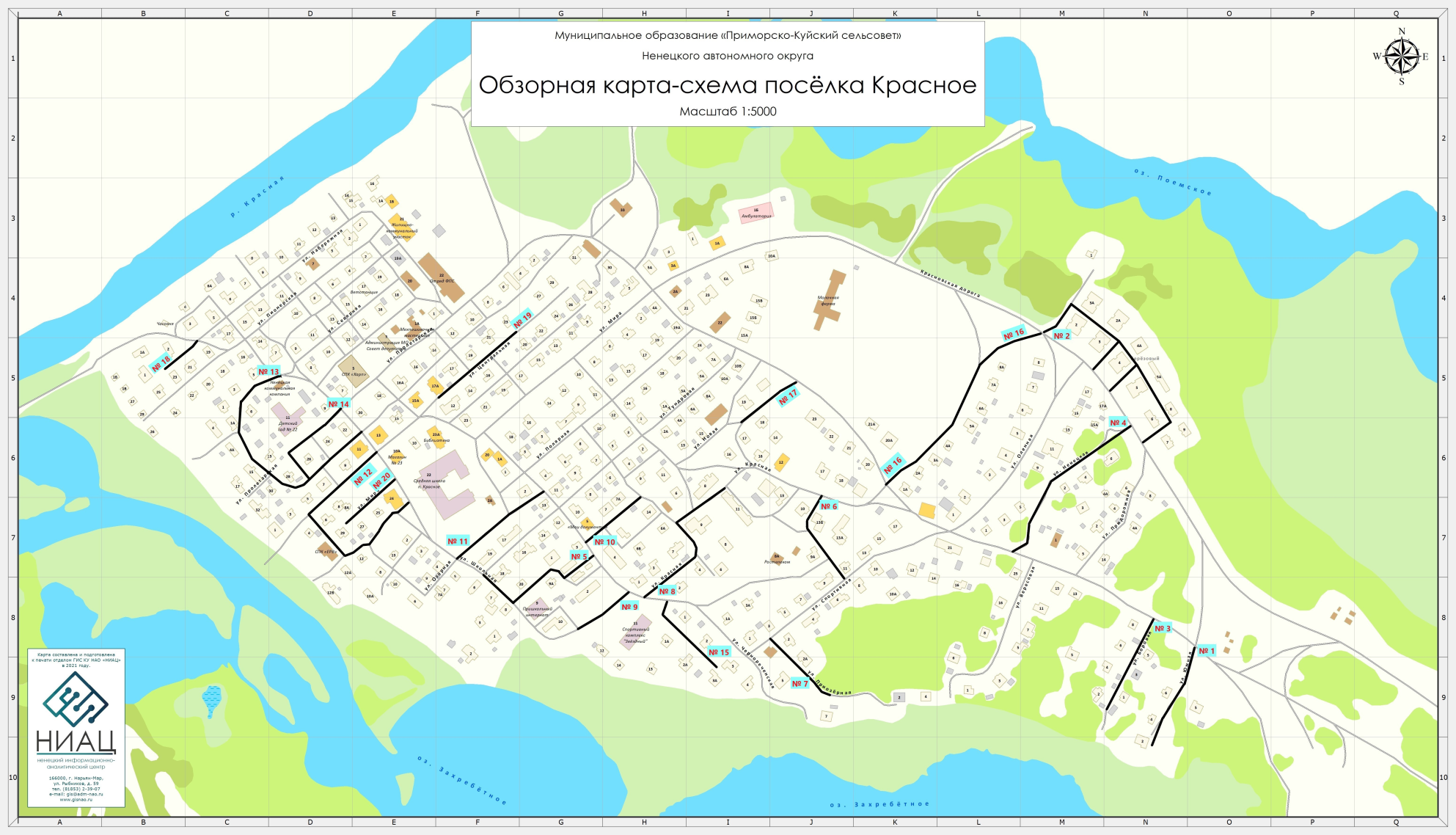 Схемапроезда Сельского поселения «Приморско -Куйский сельсовет» Заполярного района Ненецкого автономного округа№ 21 от моста через протоку Захребетное до территории кладбища.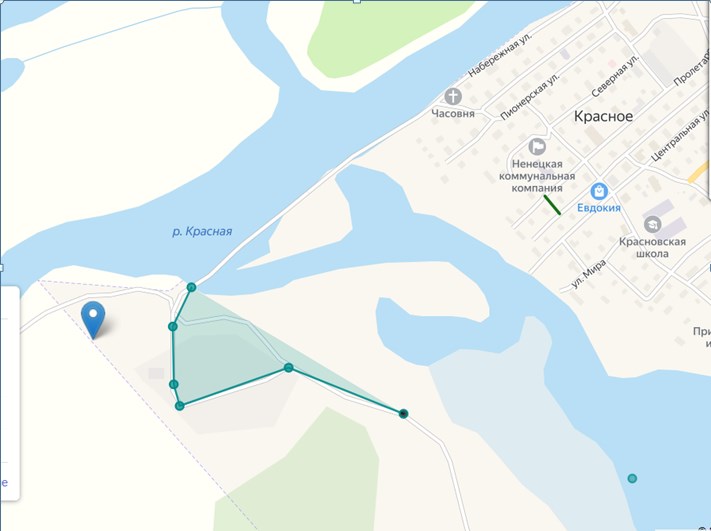 Номер схемыНаселенный пунктМестонахождениеПротяженность (м)1п. Красноеул. Южная1702п. Красноемкр. Березовый4003п. Красноеул. Боровая1404п. Красноеул. Ненецкая, от дома № 3 до  дома № 62505п. Красноеот дома № 6 ул. Школьная до дома № 20 ул. Тундровая,  и до дома № 3  ул. Новая.1806п. Красноеул. Спортивная от дома № 9 до дома № 9А и до дома № 10 ул. Красная.1307п. Красноеот дома № 2 ул. Спортивная до дома № 7 ул. Чернореченская.1008п. Красноеот дома № 1 ул. Красная до дома № 9  и до дома № 112509п. Красноеот дома № 1 ул. Красная  до дома № 10 ул. Школьная10010п. Красноеул. Новая от дома № 4 до дома № 99011п. Красноеул. Тундровая от дома № 13 до дома № 1915012п. Красноеот дома № 11 ул. Центральная до дома № 30 ул. Мира   и до дома № 24 ул. Мира.32013п. Красноеул. Северная от дома № 6А до дома № 1А до дома № 30 ул. Пролетарская  до дома № 11 Центральная.30014п. Красноеул. Пролетарская от дома №  9 до дома № 7 ул. Центральная12015п. Красноеул. Чернореченская от дома № 1 до дома № 3А10016п. Красноеул. Оленная от дома № 1А до дома № 3А до дома № 927017п. Красноеул. Новая от дома № 17 до дома № 2010018п. Красноеот дома № 19 ул. Пионерская до дома № 1 ул. Набережной5019п. Красноеул. Центральная от дома № 17А до дома № 2013020п. Красноеул. Мира от дома № 24 до дома № 29 А8021п. КрасноеОт моста через протоку Захребетное до территории кладбища670Итого:Итого:4100